附件4证件提报样板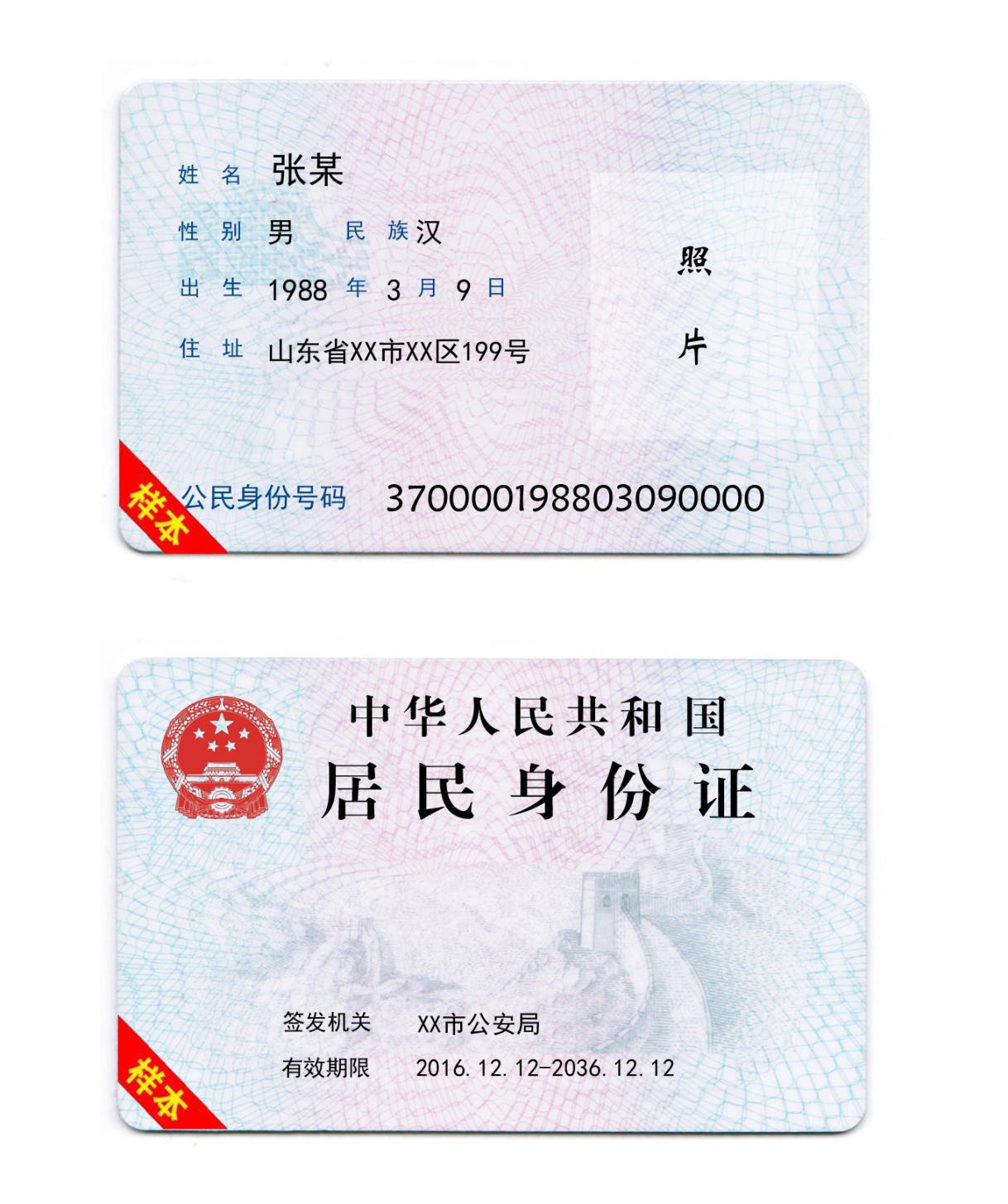 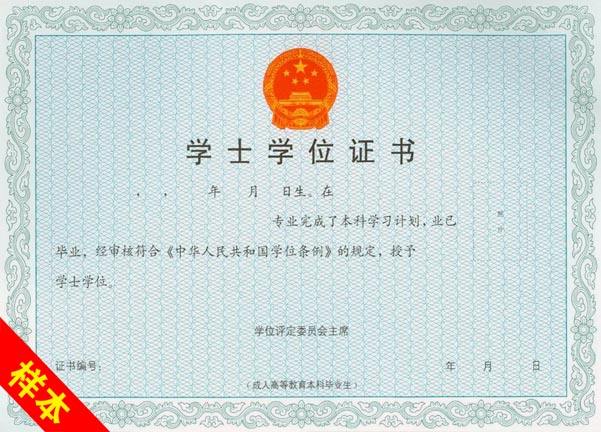 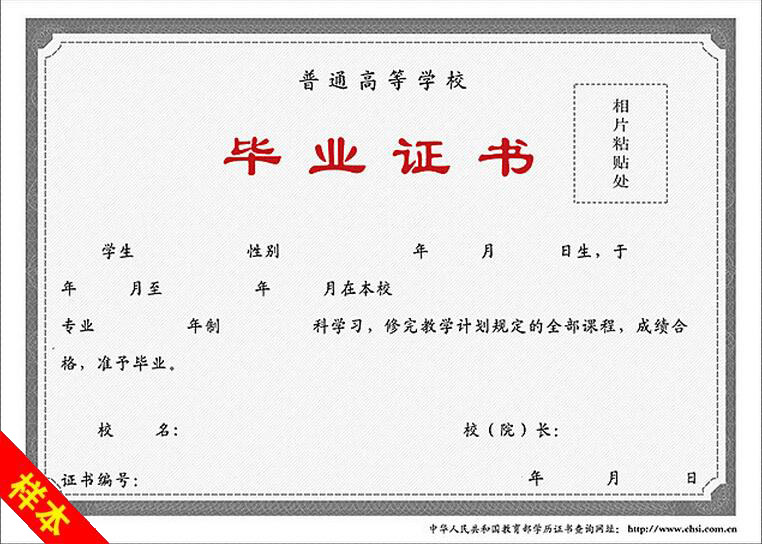 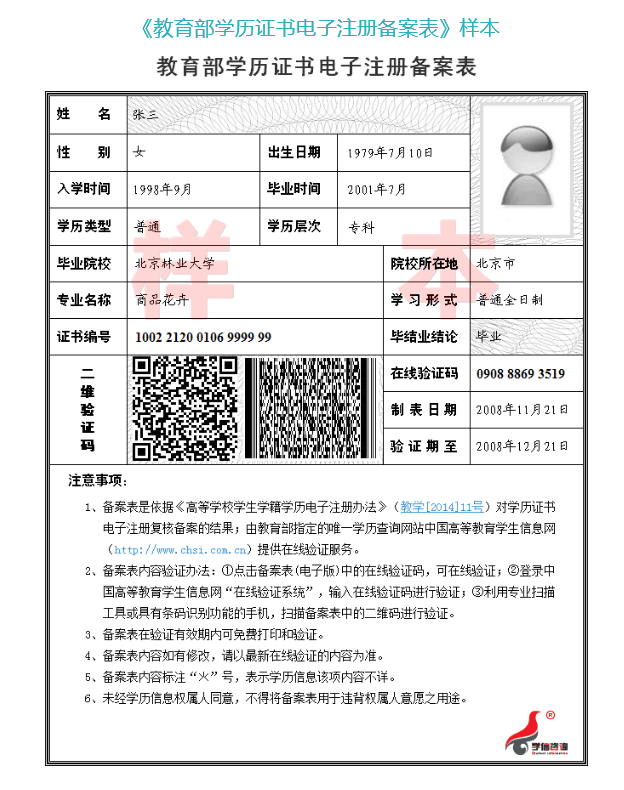 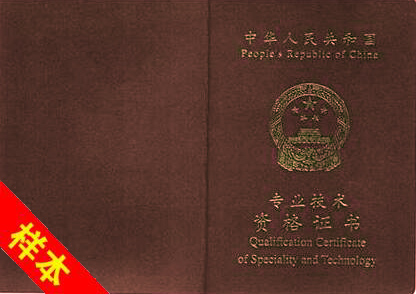 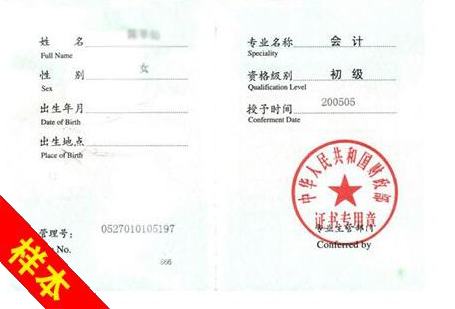 